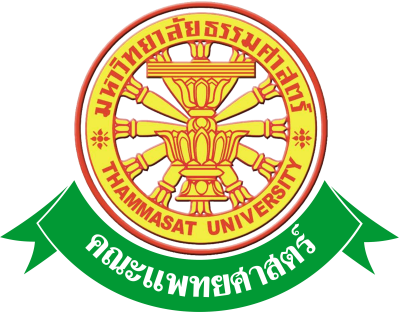 เอกสารคู่มือการใช้งานระบบห้องสมุดงานวิจัยคณะแพทยศาสตร์  มหาวิทยาลัยธรรมศาสตร์สารบัญสารบัญรูป1 บทนำ	คู่มือการใช้งานระบบห้องสมุดงานวิจัยเป็นการรวบรวมวิธีการใช้งานระบบทุกขั้นตอน ตั้งแต่การกำหนดค่าข้อมูลพื้นฐาน การใช้งานโปรแกรมที่เป็นงานที่เกิดขึ้นประจำวัน และรายงานต่างๆ เป็นต้น ภายในเนื้อหาจะประกอบด้วยขั้นตอนตามเมนูหลัก และลำดับไปจนถึงเมนูย่อยต่าง ๆ1.1 วัตถุประสงค์และขอบเขต        คู่มือการใช้งานระบบห้องสมุดงานวิจัยจัดทำขึ้นเพื่อแนะนำการใช้งานในระบบให้แก่บุคลากร ผู้มีส่วนเกี่ยวข้องกับระบบห้องสมุดงานวิจัย ให้มีความเข้าใจและสามารถใช้งานระบบได้อย่างถูกต้องและรวดเร็ว พร้อมทั้งเรียนรู้และสามารถแก้ไขปัญหาเบื้องต้น เพื่อไม่ให้การทำงานในระบบหยุดชะงัก ก่อนที่จะติดต่อให้ผู้มีหน้าที่รับผิดชอบระบบโดยตรงมาแก้ไข คู่มือการใช้งานเล่มนี้จะอธิบายขั้นตอนการทำงาน รวมทั้งได้อธิบายรายละเอียดต่าง ๆ ที่เกี่ยวข้องกับระบบ เพื่อให้ผู้ใช้งานระบบนำมาใช้งานได้อย่างมีประสิทธิผล และประสิทธิภาพมากยิ่งขึ้น        คู่มือการใช้งานระบบห้องสมุดงานวิจัยเล่มนี้ จะครอบคลุมถึงระบบงานย่อยต่างๆ ที่มีการทำงานเชื่อมโยงข้อมูลซึ่งกันและกัน ได้แก่        ทั้งนี้  คณะผู้จัดทำคู่มือการใช้งานระบบห้องสมุดงานวิจัย เล่มมุ่งเน้นที่จะใช้ภาษาที่อ่านง่าย  และสามารถเรียนรู้การจัดการระบบได้อย่างถูกต้องและรวดเร็ว  คณะผู้จัดทำหวังเป็นอย่างยิ่งว่า  ผู้อ่านทุกท่านจะได้รับประโยชน์จากการอ่านและศึกษารายละเอียดจากคู่มือเล่มนี้  เพื่อนำไปใช้ประกอบกับการทำงานในระบบได้เป็นอย่างดี 2  มาตรฐานการใช้งานโปรแกรม        การใช้งานระบบจะมีพื้นฐานการใช้งานคล้ายกับการใช้งาน Microsoft Windows ในบางส่วน  สามารถใช้งานได้ทั้งคีย์บอร์ด  และเมาส์        คีย์บอร์ด (Key Board)  ใช้ในการพิมพ์ตัวอักษร  นอกจากนี้ยังใช้ในการกำหนดการทำงานต่างๆ ประกอบไปด้วย                การใช้แป้นตัวเลขและลูกศร  (        ,    ,       ,    )                 การใช้แป้น < Tab >  ในการเลื่อนช่องการกรอกข้อมูล                การใช้แป้น Grave Accent(')  ในการเปลี่ยนภาษา        เมาส์ (Mouse)  ใช้ในการเลือกรายการ  หรือการชี้ไปยังตำแหน่งที่ต้องการซึ่งมีรายละเอียดดังนี้                การคลิก  หมายถึง  การกดเมาส์ 1 ครั้ง  โดยทั่วไปแล้วเมาส์จะมี 2 ปุ่ม  คือ  ซ้ายและขวา  แต่ที่ใช้ในโปรแกรมจะเป็นการกดด้านซ้าย                การดับเบิลคลิก  หมายถึง  การกดเมาส์ทางด้านซ้าย 2 ครั้งติดต่อกัน2.1  สัญลักษณ์และความสามารถที่ใช้งานในโปรแกรม      2.2  ปุ่มคำสั่งการทำงานที่ปรากฏในเมนู3  สิทธิ์ในการเข้าถึงระบบงาน3.1  ขั้นตอนในการเข้าสู่ระบบงาน       ใช้ Internet Explorer  ในการเริ่มเข้าใช้งานโดยพิมพ์  www.med.tu.ac.th  คลิกค้นหา  จะแสดงหน้าจอหลักของคณะแพทยศาสตร์ มหาวิทยาลัยธรรมศาสตร์  จากนั้นให้เลื่อน Scroll bar ลงมาด้านล่างสุด  ดังรูปที่ 3.1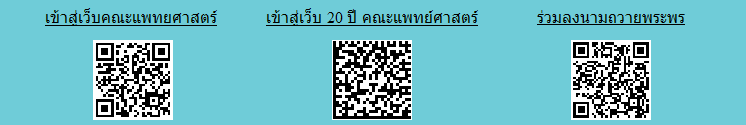 รูปที่ 3.1  แสดงหน้าจอหลัก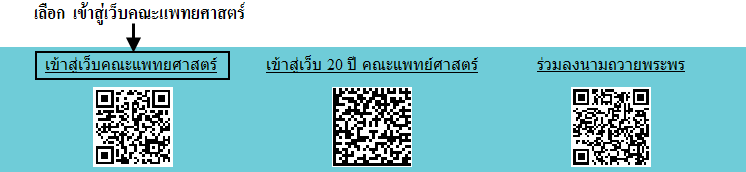 รูปที่ 3.2  แสดงการคลิกเลือก  เข้าสู่เว็บคณะแพทยศาสตร์เข้าสู่หน้าจอเว็บคณะแพทยศาสตร์  ให้คลิกเลือกเมนู  Intranet  ทางด้านซ้ายของหน้าจอ  แสดงดังรูปที่ 3.2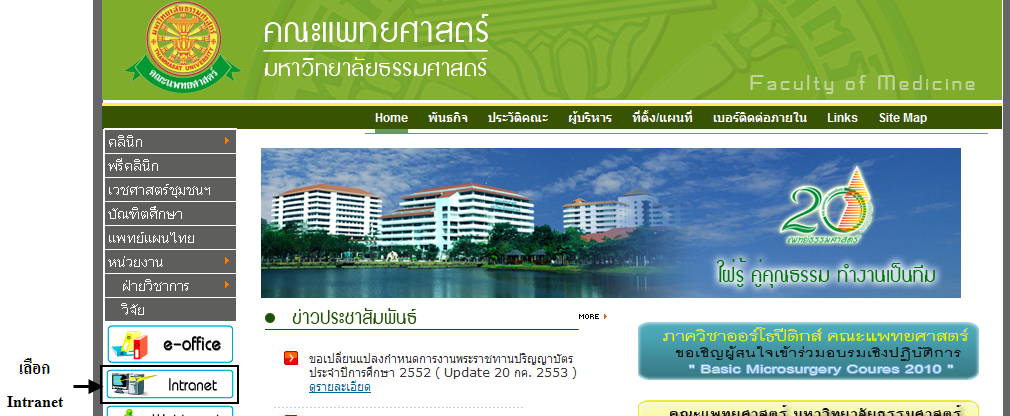 รูปที่ 3.3  แสดงหน้าจอเว็บคณะแพทยศาสตร์       เมื่อคลิกเข้าสู่ เมนู Intranet แล้ว จะแสดงหน้าจอดังรูปที่ 3.4  ให้คลิกเลือกที่ งานบริหาร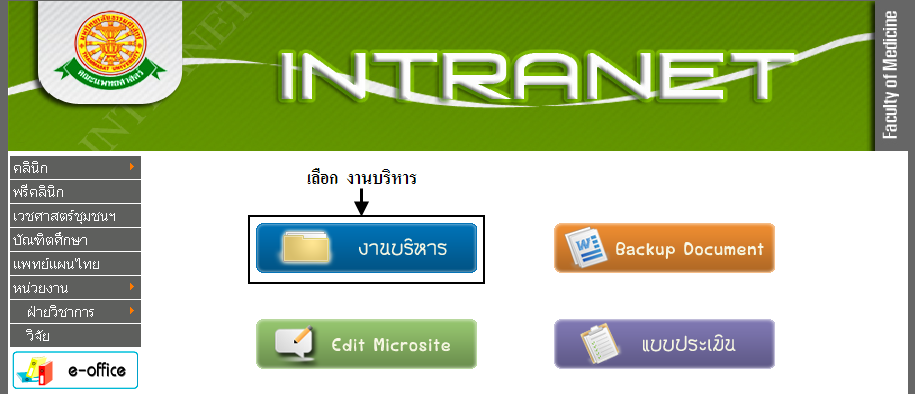 รูปที่ 3.4  แสดงหน้าจอของเมนู  Intranetจากนั้นจะเข้าสู่  หน้าโปรแกรม  จะเป็นหน้าสิทธิ์เข้าถึงระบบงาน  ซึ่งผู้ใช้จะต้องมี ชื่อเข้าระบบ  และรหัสผ่าน  เพื่อใช้งานโปรแกรม  จะแสดงดังรูปที่ 3.5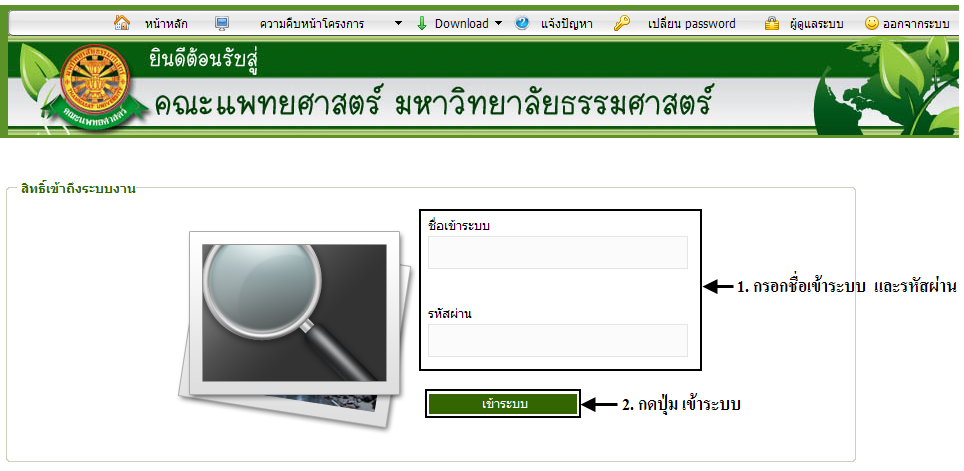 รูปที่ 3.5  แสดงหน้าจอการเข้าสู่ระบบของโปรแกรม       ในกรณีที่กรอกชื่อเข้าระบบและรหัสผ่าน  ไม่ถูกต้อง  จะแสดงหน้าจอแจ้งเตือนดังรูปที่ 3.6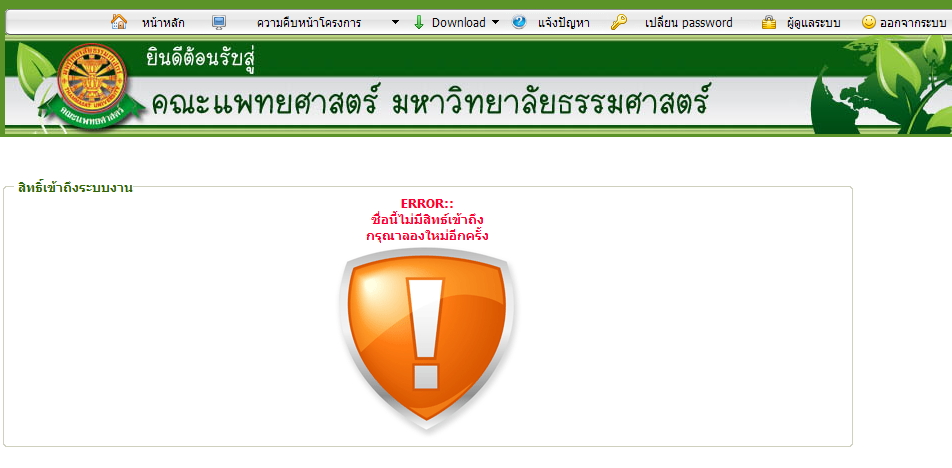 รูปที่ 3.6  แสดงหน้าจอแจ้งเตือนกรณีกรอกชื่อเข้าระบบและรหัสผ่าน  ไม่ถูกต้อง       ในกรณีที่กรอกชื่อเข้าระบบและรหัสผ่าน  ถูกต้อง  จะแสดงหน้าจอแจ้งเตือนดังรูปที่ 3.7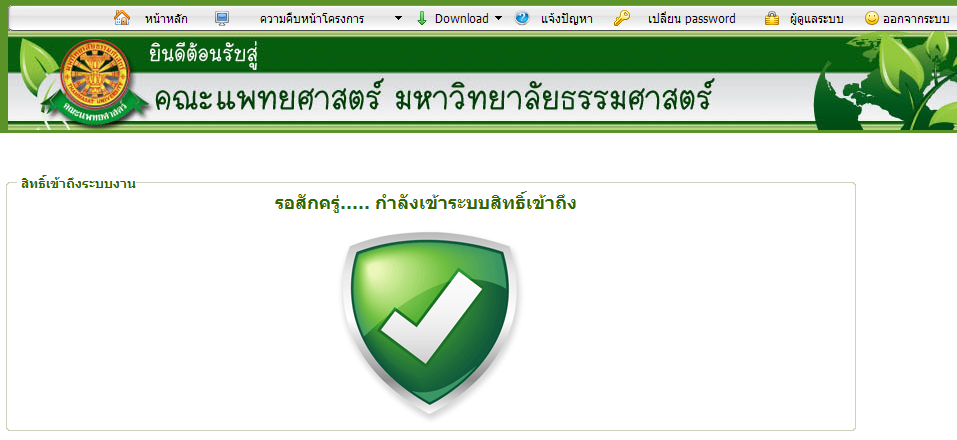 รูปที่ 3.7  แสดงหน้าจอแจ้งเตือนกรณีกรอกชื่อเข้าระบบและรหัสผ่าน  ถูกต้อง3.2  เมนูระบบจริยธรรมงานวิจัย        เมื่อผู้ใช้งานได้เข้าสู่ระบบแล้ว  จะเห็นเมนูห้องสมุดงานวิจัย 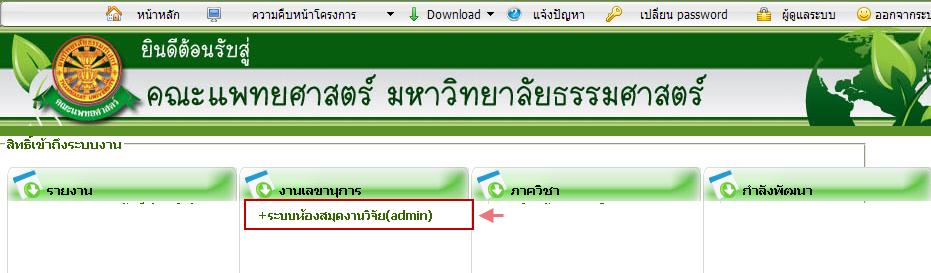 รูปที่ 3.8  แสดงเมนูจริยธรรมงานวิจัยการใช้งานระบบห้องสมุดงานวิจัย        เมื่อคลิกเลือกเมนูระบบห้องสมุดงานวิจัย จะมีเมนูหลักและเมนูย่อย  ซึ่งจะอธิบายแต่ละเมนูการใช้งานตามเมนูต่างๆ ในหัวข้อย่อยต่อไปนี้จำนวนผู้เยี่ยมชมวันนี้….. คนแสดงเยี่ยมชมแล้วทั้งหมด ….คนจัดการงานห้องสมุดวิจัยจัดการยืม/คืนงานวิจัยจัดการข้อมูลประชาสัมพันธ์หน้าหลัก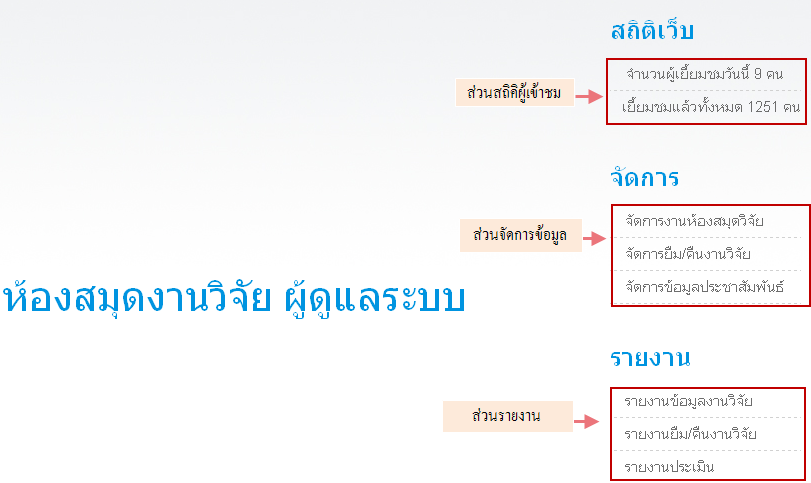 รูปที่ 4.1 หน้าจอหลักของระบบห้องสมุดงานวิจัยจัดการงานห้องสมุดวิจัยเลือกที่เมนูจัดการงานห้องสมุดวิจัย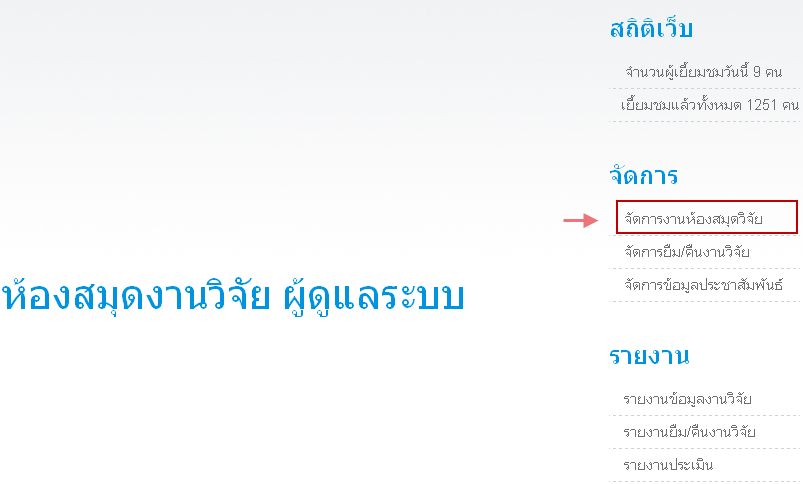 รูปที่ 4.2 จัดการงานห้องสมุดวิจัยระบบแสดงหน้าค้นหาหนังสือที่บันทึกเพื่อแก้ไข / ลบ หรือ ต้องการบันทึกหนังสือใหม่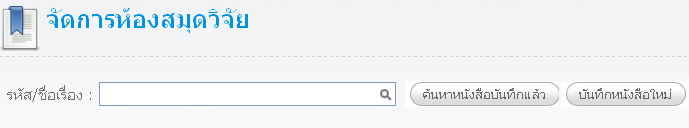 รูปที่ 4.3 หน้าค้นหาหนังสือ หรือ บันทึกหนังสือใหม่กรณีต้องการค้นหาหนังสือเพื่อแก้ไข /ลบ มีขั้นตอนดังนี้กดปุ่มเพื่อค้นหาข้อมูลระบบแสดงข้อมูลที่ค้นหา   ปุ่มแก้ไขข้อมูล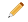    ปุ่มลบข้อมูล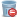 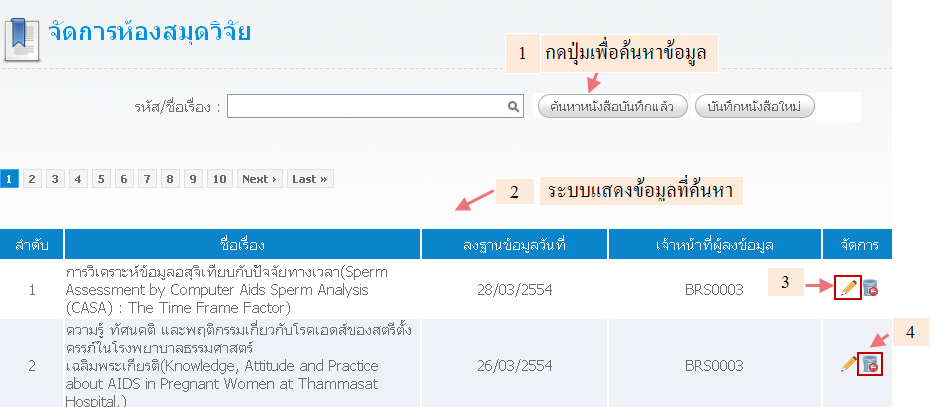 รูปที่ 4.4 ค้นหาหนังสือเพื่อแก้ไข /ลบระบบแสดงหน้าจอที่เลือกแก้ไข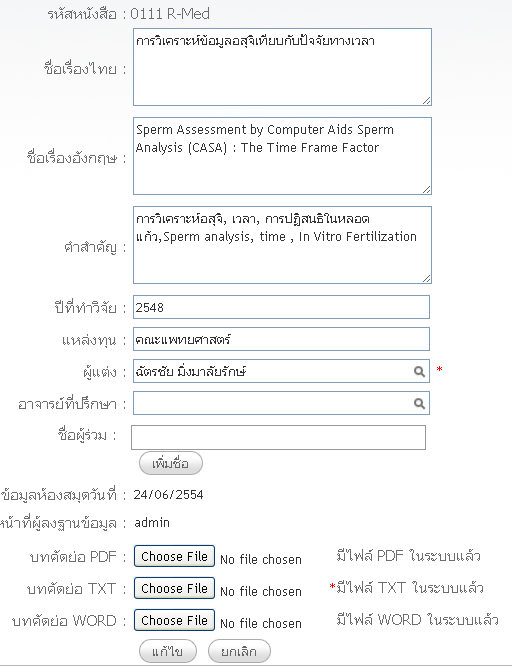 รูปที่ 4.5 แสดงหน้าจอที่เลือกแก้ไขกรณีต้องการบันทึกข้อมูลหนังสือมีขั้นตอนดังนี้กดปุ่มบันทึกหนังสือ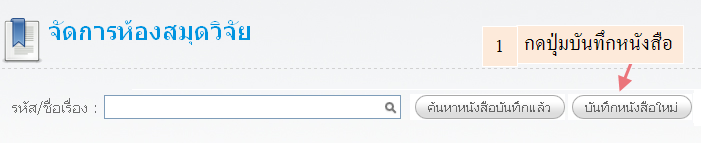 รูปที่ 4.6 บันทึกหนังสือหน้าจอบันทึกหนังสือใหม่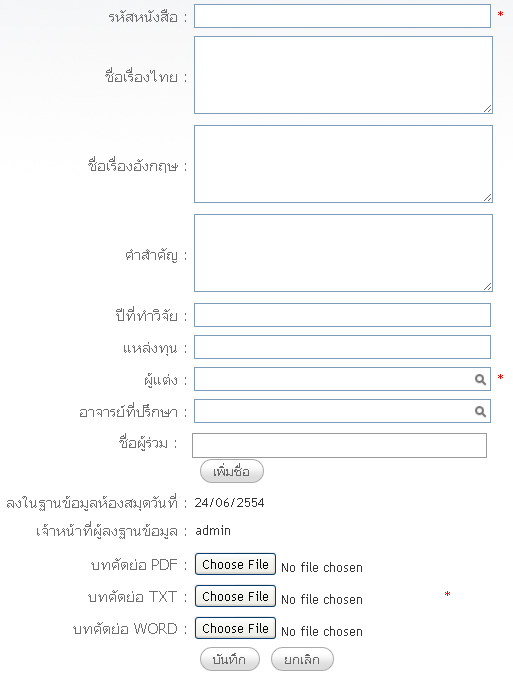 รูปที่ 4.7  หน้าจอบันทึกหนังสือใหม่หน้าจอจัดการยืม / คืนงานวิจัย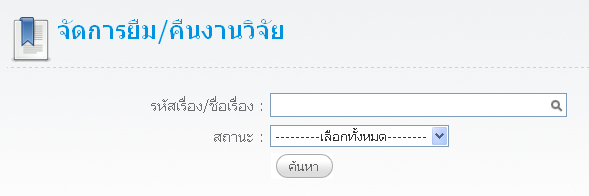 รูปที่ 4.8 จัดการยืม / คืนงานวิจัยหน้าจอแสดงหนังสือที่สามารถยืมได้  ลักษณะสัญลักษณ์หนังสือที่สามารถยืมได้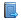 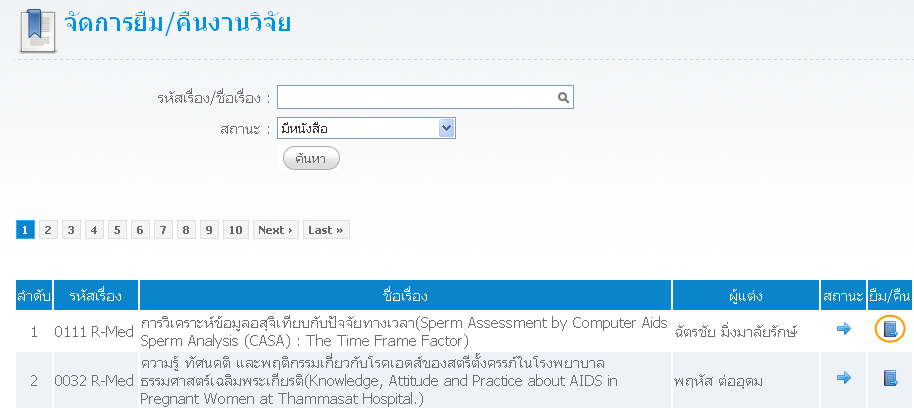 รูปที่ 4.9 แสดงหนังสือที่สามารถยืมได้แสดงหน้อจอยืมหนังสือ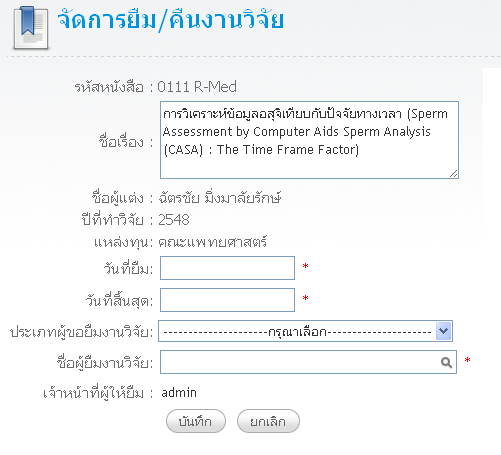 รูปที่ 4.10 หน้อจอยืมหนังสือหน้าจอหนังสือที่ถูกยืม ลักษณะสัญลักษณ์หนังสือถูกยืม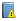 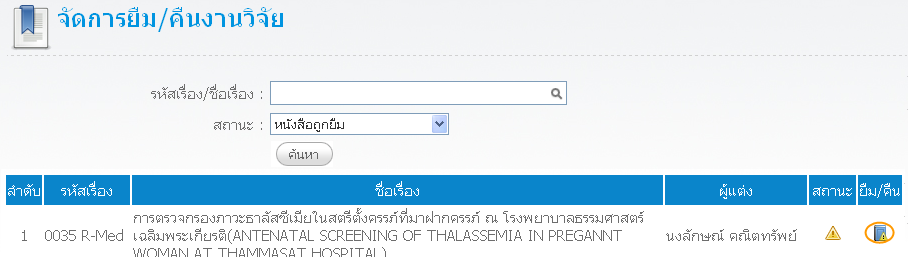 รูปที่ 4.11 จอหนังสือที่ถูกยืมหน้าจอแสดงข้อมูลจัดการหนังสือที่ถูกยืม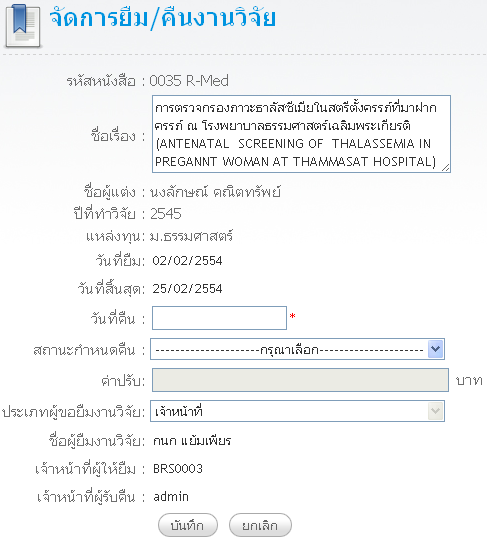 รูปที่ 4.12 หน้าจอแสดงข้อมูลจัดการหนังสือที่ถูกยืมรายงาน รายงานข้อมูลงานวิจัยหน้าจอค้นหาข้อมูลรายงานข้อมูลงานวิจัย : 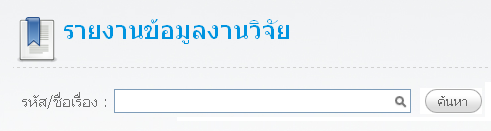 รูปที่ 4.13 หน้าจอค้นหาข้อมูลรายงานข้อมูลงานวิจัยหน้าจอแสดงรายงานวิจัย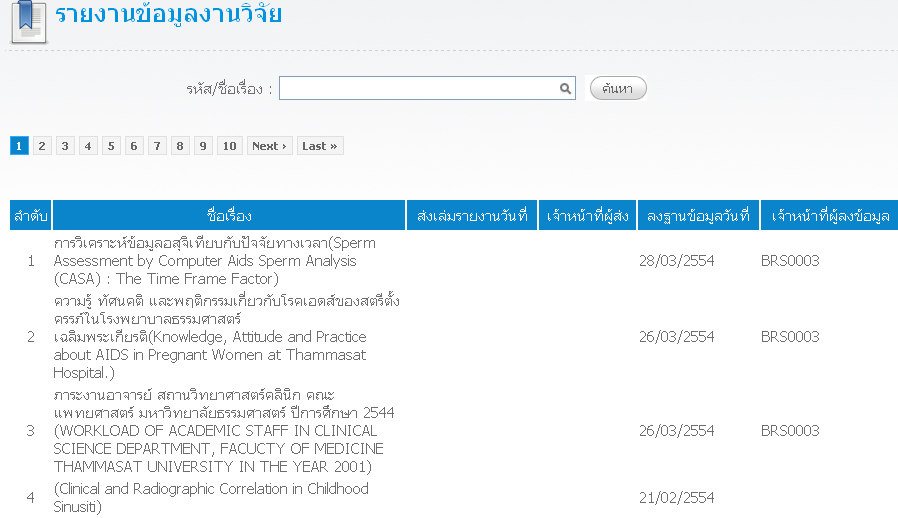 รูปที่ 4.14 หน้าจอแสดงรายงานวิจัยรายงานยืม/คืนงานวิจัยหน้าจอค้นหารายงานยืม/คืนงานวิจัย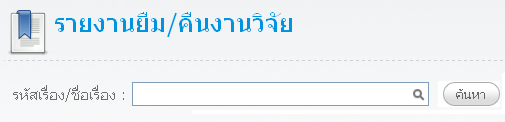 รูปที่ 4.15 หน้าจอค้นหารายงานยืม/คืนงานวิจัยหน้าจอแสดงข้อมูลรายงาน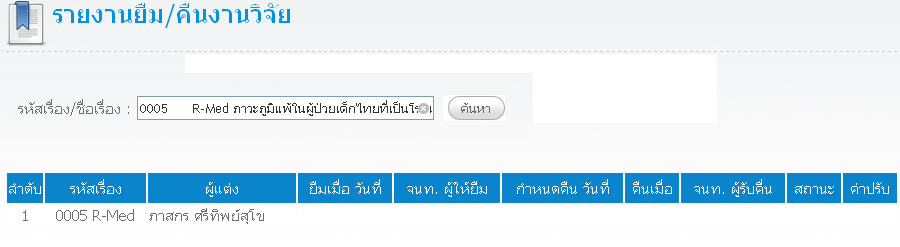 รูปที่ 4.16 รายงานยืม/คืนงานวิจัย  รายงานประเมินหน้าจอค้นหาข้อมูลรายงานประเมินความพึงพอใจ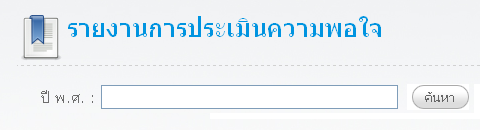 รูปที่ 4.17  หน้าจอค้นหาข้อมูลรายงานประเมินความพึงพอใจหน้าจอรายงานข้อมูลประเมินความพึงพอใจ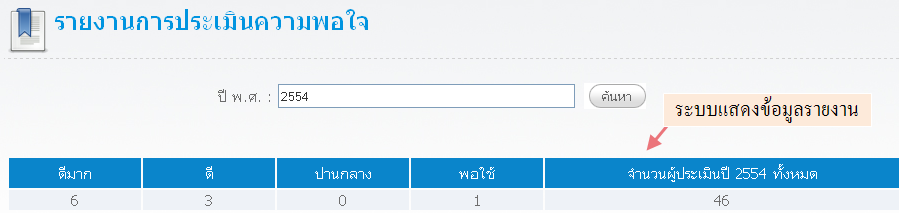 รูปที่ 4.18 รายงานข้อมูลประเมินความพึงพอใจหน้าสารบัญ………………………………………………………………………………...…………2สารบัญรูป…………………………………………………………………………………….….31 บทนำ…………………………………………………………………………………………..4             1.1 วัตถุประสงค์และขอบเขต....……………………………………………………..…42 มาตรฐานการใช้งานโปรแกรม........................................…………………...……………...…6             2.1 สัญลักษณ์และความหมายที่ใช้งานในโปรแกรม………………..…………………..6             2.2 ปุ่มคำสั่งการทำงานที่ปรากฏในเมนู………………………………………………...83 สิทธิ์ในการเข้าถึงระบบงาน…………………………………………………………….……..9             3.1 ขั้นตอนในการเข้าสู่ระบบงาน............………………………………..…….………9             3.2 เมนูระบบห้องสมุดงานวิจัย.......................................................................................124 การใช้งานระบบห้องสมุดงานวิจัย.............................................................................................13             4.1 หน้าหลัก…...……………………………………………………………………...…14            4.2 จัดการงานห้องสมุดวิจัย....................................................................................154.2.1   เลือกที่เมนูจัดการงานห้องสมุดวิจัย..........................................................154.2.2   กรณีต้องการค้นหาหนังสือเพื่อแก้ไข /ลบ...................................................164.2.3  กรณีต้องการบันทึกข้อมูลหนังสือ..........................................................184.2.4   หน้าจอจัดการยืม / คืนงานวิจัย.....................................................................194.2.4.1  หน้าจอแสดงหนังสือที่สามารถยืมได้..............................................194.3.4.2  หน้าจอหนังสือที่ถูกยืม....................................................................21            4.3  รายงาน…...………………………………………………………………………...224.3.1  รายงานข้อมูลงานวิจัย…………………..…………………………..………224.3.2  รายงานยืม/คืนงานวิจัย………………..………………………………....…234.3.3  รายงานประเมิน…………………………….…………………..……….….24รูปที่หน้า3.1 แสดงหน้าจอหลัก................................................................................................................93.2 แสดงการคลิกเลือก  เข้าสู่เว็บคณะแพทยศาสตร์.................................................................93.3 แสดงหน้าจอเว็บคณะแพทยศาสตร์.....................................................................................103.4 แสดงหน้าจอของเมนู  Intranet............................................................................................103.5 แสดงหน้าจอการเข้าสู่ระบบของโปรแกรม.........................................................................113.6 แสดงหน้าจอแจ้งเตือนกรณีกรอกชื่อเข้าระบบและรหัสผ่าน ไม่ถูกต้อง…………….….…113.7 แสดงหน้าจอแจ้งเตือนกรณีกรอกชื่อเข้าระบบและรหัสผ่าน ถูกต้อง….……………….…123.8 แสดงเมนูจริยธรรมงานวิจัย…………………………………….….…………...…..…..…124.1 หน้าจอหลักของระบบห้องสมุดงานวิจัย..............................................................................144.2 จัดการงานห้องสมุดวิจัย....…………………………………….………………..…..……..154.3 หน้าค้นหาหนังสือ หรือ บันทึกหนังสือใหม่...……………………………….……...…….154.4 ค้นหาหนังสือเพื่อแก้ไข /ลบ………………………….……………….…………….…….164.5 แสดงหน้าจอที่เลือกแก้ไข……………………….……………….………………….…….174.6 บันทึกหนังสือ………………….……………….……………………………….……..….184.7 หน้าจอบันทึกหนังสือใหม่……………………………….…….………………..………...184.8 จัดการยืม / คืนงานวิจัย…………………………………….…….………………..……….194.9 แสดงหนังสือที่สามารถยืมได้…………..………………………….…….………………..194.10 หน้อจอยืมหนังสือ…………..…………………………...…………………….……...…204.11 จอหนังสือที่ถูกยืม………..………………………….…………………………...………214.12 หน้าจอแสดงข้อมูลจัดการหนังสือที่ถูกยืม……..………………………….……………..214.13 หน้าจอค้นหาข้อมูลรายงานข้อมูลงานวิจัย……..……….…………………….……….…224.14 หน้าจอแสดงรายงานวิจัย…..……….…………………………………...……….………224.15 หน้าจอค้นหารายงานยืม/คืนงานวิจัย.……….…………………………………...………234.16 รายงานยืม/คืนงานวิจัย……….…………………………………………………...…...…234.17 หน้าจอค้นหาข้อมูลรายงานประเมินความพึงพอใจ….…………………………………..244.18 รายงานข้อมูลประเมินความพึงพอใจ.……………………………………………………24ชื่อเมนูใหญ่ชื่อเมนูย่อยชื่อเมนูหน้าหลัก--จัดการข้อมูลงานห้องสมุดวิจัย-จัดการงานห้องสมุดวิจัยจัดการยืม/คืนงานวิจัยจัดการข้อมูลประชาสัมพันธ์รายงาน-รายงานข้อมูลงานวิจัยรายงานยืม/คืนงานวิจัยรายงานประเมินสัญลักษณ์ความสามารถในการใช้งาน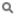 เมื่อคลิก 1 ครั้ง  จะเป็นการแสดงข้อมูลทั้งหมดตามหัวข้อนั้นๆ 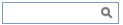 จะมีการทำงานอยู่ 2 กรณี คือสามารถกรอกข้อมูลลงไปได้  แต่สัญลักษณ์นี้จะหาตัวอักษรที่ใกล้เคียงกับการกรอกข้อมูลมาโชว์ให้เสมอ  เพื่อสะดวกต่อการค้นหาเมื่อคลิกที่สัญลักษณ์   1 ครั้ง  จะเป็นการเรียกข้อมูลจากฐานข้อมูลมาโชว์  เพื่อให้เลือกตามความต้องการ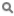 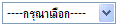 เมื่อคลิกตรงลูกศรที่ชี้ลง   1  ครั้ง  จะเป็นการเลือกข้อมูลที่มีอยู่  เมื่อต้องการข้อมูลไหนก็คลิกเลือก 1 ครั้ง  ข้อมูลที่เลือกนั้นก็จะมาโชว์ที่ช่องกรุณาเลือก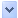 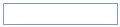 เป็นช่องว่าง ที่มีการทำงาน 3 ลักษณะ คือสามารถกรอกข้อมูลลงไปได้ 1 ข้อมูลสามารถกรอกข้อมูลลงไปได้ มากกว่า 1 ข้อมูล ตัวอย่าง 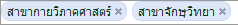 เมื่อคลิกที่ช่องว่าง จะปรากฏปฏิทินขึ้นมาเพื่อให้เลือกวันที่ที่ต้องการกรอกข้อมูล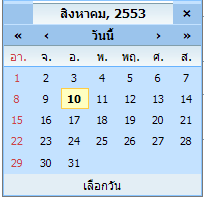 ปฏิทิน  จะแสดงก็ต่อเมื่อช่องที่กรอกนั้นเป็นวันที่  จะทำการคลิก 1 ครั้งที่ช่องวันที่  จากนั้นปฏิทินจะแสดงโดยอัตโนมัติ  ซึ่งปฏิทินนี้สามารถที่จะเลือกวันที่  เดือน  และปีได้  จะมีอยู่ 2 กรณีคือกรณีที่ 1  เลือกเดือน  โดยการคลิกที่เครื่องหมาย < หรือ >  ถ้าคลิกเครื่องหมาย < 1 ครั้ง แสดงว่าเป็นการเลือกเดือนก่อนหน้า 1 เดือน หรือ คลิกค้าง จะโชว์ข้อมูลเดือนออกมาให้เลือกถ้าคลิกเครื่องหมาย  > 1 ครั้ง แสดงว่าเป็นการเลือกเดือนถัดไป 1 เดือน หรือ คลิกค้าง จะโชว์ข้อมูลเดือนออกมาให้เลือกกรณีที่ 2  เลือกปี  โดยการเลือกที่เครื่องหมาย  <<  หรือ  >>ถ้าคลิกเครื่องหมาย  <<  แสดงว่าเป็นการเลือกปีก่อนหน้าถ้าคลิกเครื่องหมาย  >>  แสดงว่าเป็นการเลือกปีถัดไปเมื่อทำการเลือกเดือนและปีแล้ว  จากนั้นก็ทำการเลือกวันที่  ใช้เมาส์คลิก 1 ครั้ง  จะเห็นว่าช่องวันที่ที่ต้องการกรอกข้อมูลก็จะโชว์ข้อมูลวันที่ให้  * (เครื่องหมายดอกจันทร์)จะแสดงต่อจากช่องที่ให้กรอกข้อมูล  เพื่อแสดงว่าข้อมูลนั้นจำเป็นต้องกรอก  ห้ามว่างโดยเด็ดขาดชื่อปุ่มคำสั่งหน้าที่ค้นหาใช้ในการค้นหาข้อมูล  ปุ่มนี้จะแสดงต่อจากช่องที่ให้กรอกข้อมูล  เพื่อค้นหาข้อมูลที่กรอกบันทึกข้อมูลใช้ในการบันทึกข้อมูลหลังจากการกรอกข้อมูลเสร็จเรียบร้อยแล้วยกเลิกใช้ยกเลิกการกระทำข้อมูลข้างต้น เช่น หน้าบันทึก แก้ไข เป็นต้นเพิ่มหัวข้อใช้ในการเพิ่มหัวข้อในแต่ละช่วงเวลาที่ต้องการ ซึ่งต้องทำการเลือกข้อมูลเก่าที่ต้องการ จึงจะสามารถเพิ่มหัวข้อที่ต้องการได้แก้ไขข้อมูลใช้ในการแก้ไขข้อมูลที่ได้ทำการบันทึกไว้ก่อนหน้านี้ ซึ่งต้องทำการเลือกข้อมูลเก่าที่ต้องการแก้ไข จึงจะสามารถแก้ไขข้อมูลเดิมได้กลับไปหน้าหลักใช้ในการกลับสู่หน้าตารางสอน ณ ช่วงเวลาที่ได้ทำการเลือกไว้ก่อนหน้านี้